Geography                     FLE Y3/4                                    UKGeography                     FLE Y3/4                                    UKGeography                     FLE Y3/4                                    UK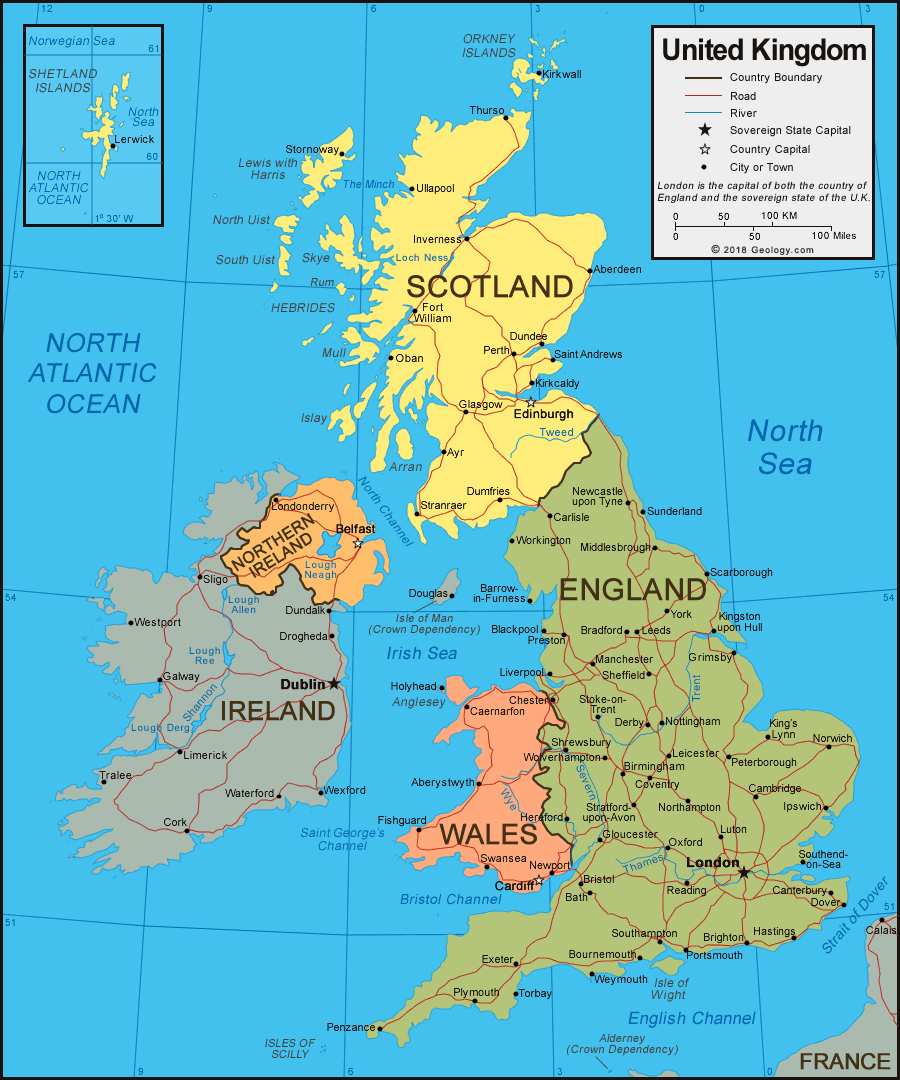 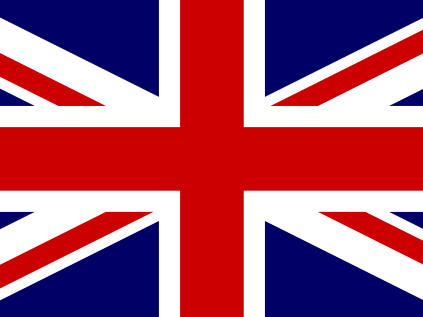 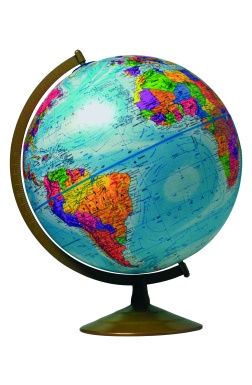 Our Endpoint